(O nome dos autores só deve constar na versão final, inclusive no rodapé e cabeçalho.)Flávia Linhalis Arantes (NIED/UNICAMP)Márcio Santana (NIED/UNICAMP)ResumoEste modelo de artigo descreve o estilo a ser usado na confecção de todos os textos (de 15 a 20 páginas) submetidos à revista digital: Tecnologias, Sociedade e Conhecimento. É solicitada a escrita de resumo e abstract. Ambos devem ter entre 80-120 palavras e não devem ultrapassar a primeira página. Inclua de 3 a 5 palavras-chave.Palavras-chave: Modelo de artigo; Normas para publicação de artigos; Revista TSC.  
AbstractThis paper template describes the style to be used in articles submitted to the electronic journal: Tecnologias, Sociedade e Conhecimento. You must write an abstract in English and "Resumo" in Portuguese. In case you are unable to translate the abstract, please contact the editor. In both cases, abstracts should have between 80-120 words and should not exceed the first page. Include 3 to 5 keywords.Keywords: Article template; Norms for publication of articles; TSC Journal.1. Informações Gerais Todos os artigos submetidos para a revista Tecnologias, Sociedade e Conhecimento devem seguir as orientações contidas aqui. Para sua comodidade, os "estilos" do Word estão disponíveis no documento. O formato do papel deve ser A4 com coluna única; 1,5 cm para as margens superior e inferior; 2,5 cm as margens da esquerda e direita. Alinhar texto à esquerda, fonte Arial 11pt e espaçamento de 1,5. É permitido o uso de notas de rodapé seguindo os exemplos já definidos nesse modelo.  Não utilize hiperlinks. 2. Seções e ParágrafosOs títulos da seção devem estar em negrito, 16pt, alinhados à esquerda. Sempre inclua um espaçamento de 6pt antes de cada título. 2.1. SubseçõesOs títulos da subseção devem estar em negrito, 13pt, alinhados à esquerda.3. Quadros, tabelas e figurasO número e título da figura ou da tabela vêm acima e a fonte deve vir abaixo, conforme o exemplo da Figura 1. Para essa revista deve ser usado Arial 10pt em todos os elementos, com espaço de uma linha após o título e antes da fonte. É importante que a figura, tabela ou quadro seja mencionada e comentada ao longo do texto, indicando o que deve ser observado pelo leitor.Figura 1 – Visão da atividade de orientação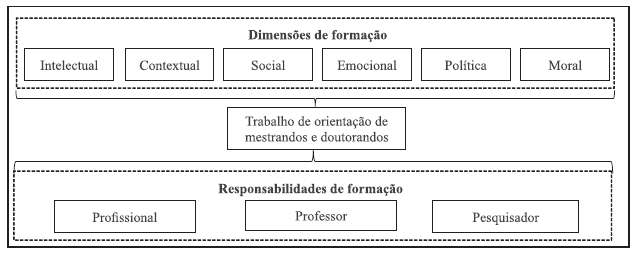 Fonte: Costa, Souza e Silva (2014). Ou (Costa; Souza; Silva, 2014)Em tabelas e quadros, use Arial 10pt e espaçamento simples em todos os elementos das linhas. O número da tabela e o título vêm acima e a fonte abaixo, com espaço de uma linha após o título e antes da fonte, conforme o exemplo. Nas tabelas, tente evitar o uso dos fundos coloridos ou sombreados e evite também linhas mais densas, linhas duplas e molduras desnecessárias. Ao relatar dados empíricos, não use mais dígitos decimais do que os que garantem a sua precisão e reprodutibilidade. Tabela 1 – Temáticas conectadas diretamente ao ensino e aprendizagem de matemáticaFonte: Baseado em Dias (2010, p. 94).Quadro 1 – Estrutura do curso Formar IFonte: Valente (1999, p.103) ou (Valente, 1999, p. 103)4. Listas e tópicos Para uma lista em tópicos manter as orientações do item 1. Informações Gerais e seguir os exemplos abaixo, conforme a necessidade do texto.  Exemplo enumerado Exemplo enumerado Exemplo enumeradoOu marcadores:  Exemplo marcador Exemplo marcador Exemplo marcador 5. CitaçõesNão serão aceitas citações sem as devidas referências à fonte.5.1. Citação direta curtaCitações que não ultrapassam 3 linhas devem estar entre aspas e apresentar o sobrenome do autor, ano e página, como nos exemplos a seguir:Exemplo 1: Papert parece ter sido o primeiro a usar o termo “pensamento computacional” em seu livro Mindstorms (Papert, 1980, p. 182).Exemplo 2: Wing define o pensamento computacional como uma “[...] atitude e habilidade universalmente aplicáveis que todos, não apenas os cientistas da computação, estariam ansiosos por aprender e usar” (Wing, 2006, p. 33, tradução dos autores). O autor da obra onde a citação foi vista deve constar nas referências.5.2. Citação direta longaQuando o trecho citado tiver mais de 3 linhas, deve ser destacado com recuo de 4 cm, fonte tamanho 10pt e não utilizar aspas. Deve ser deixado o espaço de uma linha Arial 11pt e espaçamento de 1,5, antes e depois da citação. Ao final deve ser acrescentado o sobrenome do autor, ano e página. Observação: Indica-se com reticências entre colchetes […] a supressão de alguma parte do texto original. Exemplos:Exemplo 1:								[...] Nesse sentido, podemos tentar acelerar cada vez mais a exposição de crianças às novas mídias para que possam melhor competir por vagas em universidades. Podemos também fazer do ensino médio cada vez mais uma coleção de competências, e inserir a programação como mais uma “linguagem” a ser desenvolvida (Amiel et al., 2015, p. 1-2).Exemplo 2:[...] una forma de pensar propícia para el análisis y la relación de ideas, para la organización y la representación lógica. Esas habilidades se ven favorecidas con ciertas actividades y con ciertos entornos de aprendizaje desde las primeras etapas (Zapata-Ros, 2015, p. 1).5.3. Citação indiretaSeguindo o mesmo formato de apresentação da citação direta, a indireta também deve conter o autor da ideia citada, bem como o ano da publicação do artigo/livro, exceto pelo número da página.Exemplo 1: Resguardada a evolução tecnológica ocorrida desde então, o que presenciamos é o renascimento da discussão em torno do pensamento computacional em novas bases (Tedre; Demming, 2016).Exemplo 2: Essas ideias foram centrais para o desenvolvimento dos computadores digitais (Varela et al., 1993).No corpo do texto, utilize o padrão ABNT NBR 10520: 2002 para fazer as referências. Para fazer as referências bibliográficas, utilize o padrão ABNT NBR 6023:2018.6. ReferênciasExemplos:Anais ou proceedings:AMIEL, T.; FEDEL, G. S.; ARANTES, F. L.; AGUADO, A. G. Dominando para não ser dominado: autonomia tecnológica com o Projeto Jovem Hacker. In: WORKSHOP INTERNACIONAL DE SOFTWARE LIVRE (WSL), 16., FÓRUM INTERNACIONAL DE SOFTWARE LIVRE (FISL), 16., 2015, Porto Alegre. Anais... p. 1-13. Disponível em: http://wsl.softwarelivre.org/2015/0005/download/. Acesso em: 31 out. 2018.TEDRE, M.; DENNING, P. J. The long quest for computational thinking. In: KOLI CALLING CONFERENCE ON COMPUTING EDUCATION RESEARCH, 16., 2016, Koli. Proceedings… Koli, Finland: 2016. p. 126-129. Disponível em: http://denninginstitute.com/pjd/PUBS/long-quest-ct.pdf. Acesso em: 19 set. 2017.Livros:PAPERT, S. Mindstorms: Children, Computers, and Powerful Ideas. New York: Basic Books, 1980.VARELA, F. J.; THOMPSON, E.; ROSCH, E. The Embodied Mind: cognitive science and human experience. Cambridge, MA: MIT Press, 1993.Revistas:WING, J. M. Computational thinking. Communications of the ACM, v. 49, n. 3, p. 33-35, 2006.ZAPATA-ROS, M. Pensamiento computacional: Uma nueva alfabetizacion digital. Revista de Educación a Distancia, v. 46, n. 4, p. 1-47, 2015. Disponível em: http://www.um.es/ead/red/46/zapata.pdf. Acesso em: 05 mai. 2017.COSTA, J. F.; SOUZA, S. C. T.; SILVA, A. B. Um modelo para o processo de orientação na pós-graduação. Revista Brasileira de Pós-Graduação, Brasília, v. 11, n. 25, p. 823-852, 2014.Internet:ASSOCIAÇÃO BRASILEIRA DE NORMAS TÉCNICAS. ABNT NBR 10520:2002. Informação e documentação - Citações em documentos - Apresentação. 2002. Disponível em: https://www.abntcatalogo.com.br/norma.aspx?ID=2074. Acesso em: 27 jun. 2020.ASSOCIAÇÃO BRASILEIRA DE NORMAS TÉCNICAS. ABNT NBR 6023:2018. Informação e documentação – Referências – Elaboração. 2018. Disponível em: https://www.abntcatalogo.com.br/norma.aspx?ID=408006. Acesso em: 27 jun. 2020.Capítulos de obras organizadas (para obras em inglês usar (Ed.). para obras em português usar (Org.).):VALENTE, J. A. Formação de Professores: Diferentes Abordagens Pedagógicas. In: VALENTE, J. A. (Org.). O Computador na Sociedade do Conhecimento, Campinas, SP: UNICAMP/NIED, 1999. p. 99-114.Dissertação ou tese:LACHI, R. L. Chapa: Um Agente de Interface para Ferramentas de Bate-papo em Ambientes de Ensino à Distancia na Web. Orientadora: Heloísa Vieira da Rocha. 2003. 102f. Dissertação (Mestrado em Ciência da Computação) – Instituto de Computação, Universidade Estadual de Campinas, Campinas, 2003.Diretrizes para autoresTemáticasMódulo 1Módulo 2Módulo 3Módulo 4TotalConteúdo Matemático1601921047828,55%Troca de materiais para o ensino e a aprendizagem matemática96207848,55%Habilidades e Competências em Matemática8026006,39%Aplicação dos Conteúdos Matemáticos440083,13%Uso das TIC no ensino de Matemática18012003,61%Caderno do Professor e do Aluno002800,24%Total57,23%DURAÇÃODISCIPLINAS PRÁTICASDISCIPLINAS TEÓRICAS80 horasProgramação na Linguagem LogoPiaget, Papert e Turkle40 horasProcessador de Texto e PlanilhaIntrodução a Computadores80 horasElaboração de Software EducacionalSkinner e Modelagem80 horasProgramação na Linguagem PascalIntrodução a Redes, a Inteligência Artificial e Apresentação dos Educoms80 horasElaboração de Propostas para os CIEDsIntrodução à Elaboração de Projetos e Conferências